UkraineUkraineUkraineUkraineMay 2028May 2028May 2028May 2028SundayMondayTuesdayWednesdayThursdayFridaySaturday123456Labour DayLabour Day78910111213Victory Day141516171819202122232425262728293031NOTES: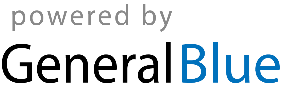 